PAPER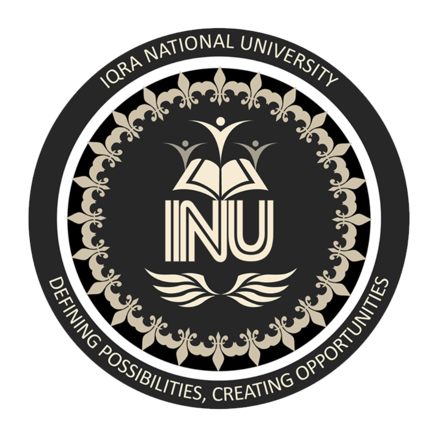 COURSE: WATER MICROBIOLOGYEXAM: MID-TERMINSTRUCTOR: SIR AMIR AFZALSUBMITTED BY: LATIF UR REHMANID# 13808SEMESTER: 6thDATE: 18th APRIL 2020IQRA NATIONAL UNIVERSITYQ1: Explain briefly freshwater habitat with an ecological classification of freshwater animals?Water microbiologyWater microbiology is the study of microbes such as bacteria, virus, fungi, protozoa and algae etc. that lives in the water.Fresh water habitatsFresh water is an essential component of life. Plants, animals, humans all need fresh water to survive. Fresh water is characterized by its low concentration of dissolved salts and some other dissolved solids. The fresh water habitats includes:RiversLakesPondsCreeksStreamsBogsGlaciersIce capsIce bergsIce sheets andUnderground water etc.Freshwater ecosystemFreshwater ecosystems are a subset of earth’s ecosystems and is divided into two components i.e.Lentic ecosystemLotic ecosystemLentic ecosystemThose water ecosystems which are not flowing are known as lentic ecosystems.ORThe water which is standing are known as lentic water or lentic ecosystem.Lotic ecosystemThose water ecosystems which are flowing are known as lotic ecosystems.ORThe water which flows are known as lotic water or lotic ecosystem.The abiotic factors such as light, alkalinity, temperature, PH, pressure etc. in both lentic and lotic ecosystems influence the life and growth of microorganisms.Freshwater habitat with an ecological classification of freshwater animalsIn all the fresh water habitats living activities takes place in different parts, i.e. at surface of the water, at middle of the water and at the bottom of water. The animals living in these fresh water ecosystems are:PlanktonNekton andBenthosPlanktonThose organisms which lives in water and are unable to swim against a current are known as planktons.They are free floating animals/plants present on the surface of water. They includes both autotrophs (Phytoplanktons) and heterotrophs (Zooplanktons). They form the basis of food chains in water and are therefore important for the survival of water ecosystems.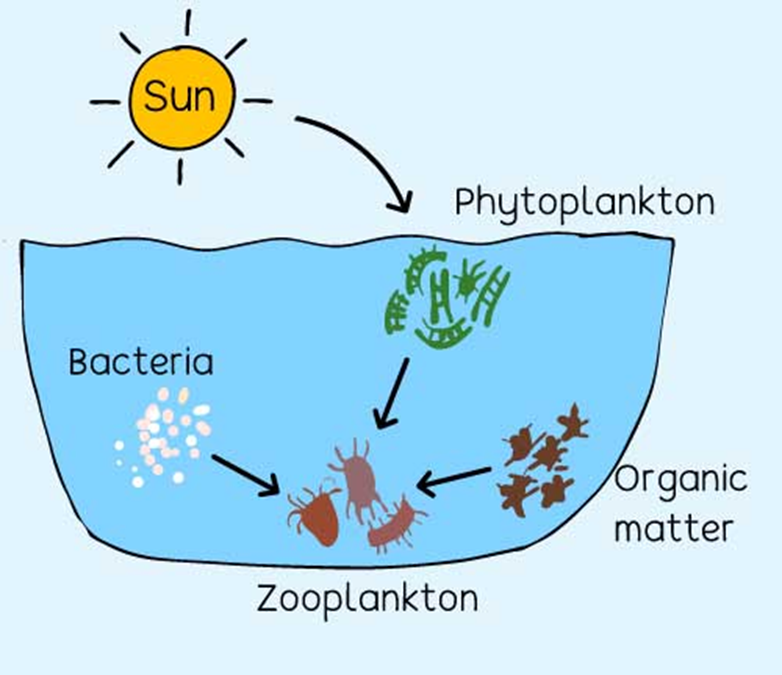 They maybe:Unicellular orMulticellular Planktons are classified into two groups. i.e.PhytoplanktonsZooplanktonsPhytoplanktonsThey are autotrophic organisms, prepare their own food by using heat energy from the sun and are the basis of food chains in water ecosystems.ZooplanktonsThey are heterotrophic organisms and are present at the surface of fresh water.Planktons don’t dwell in any specific location as they constantly moves with the movement of water and are therefore known as “drifters” and “wanderers”.Excessive bloom of planktons over a specific area can block the sunlight that enters into the water which is not good for other life forms in that ecosystem.In basic food chain phytoplanktons prepare their food from sunlight and zooplanktons feeds on phytoplanktons, organic matter and other organisms for their survival and growth.NektonNektons are heterotrophic organisms that are able to swim and move independently in water. It includes all swimming organisms present in water. They are heterotrophs, means that they don’t produce their own food, they depend on other organisms for their survival and growth and they can be both herbivores and as well as carnivores.Nektons can be vertebrates such as fishes, seals, reptiles etc. and can also be invertebrates such as mollusks, arthropods etc. They have an important role in fresh water ecosystem as they provide food for other organisms and also helps in the organic makeup of the seabed. They can be affected by abiotic factors such as PH, temperature, pressure etc. but they are good swimmers, they move to favorable conditions as they detect any negative changes in their habitat.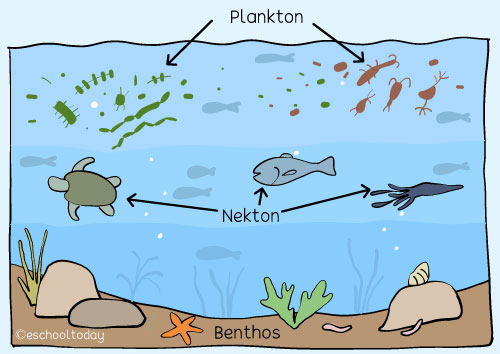 Smaller nektons depends on plankton for food while larger animals depends on nektons and as well as on other small animals for the food.BenthosBenthos are organisms that lives in the benthic zone. Those organisms or communities that are living at or beneath the surface of the sea floor are known as benthos.They include organisms such as sponges, sea stars, crabs, worms etc.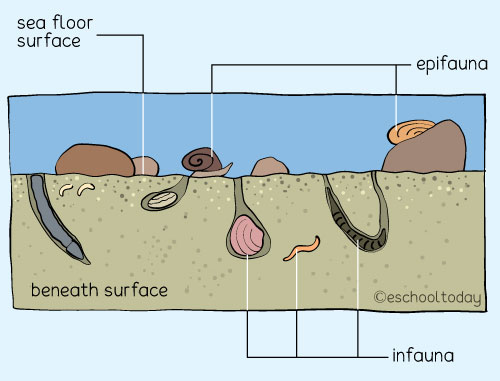 There are two groups of benthic organisms based on their habitat, i.e.InfaunaEpifaunaInfaunaThose organisms which lives in the sediment or layer of particles at sea floor are known as Infauna. Those sediments can be organic matter, rock debris, and fish droppings etc.Infauna include organisms such as macoma, polydora, diatoms, worms, and flagellates etc.EpifaunaThose organisms which lives on the sediment or layer of particles at sea floor are known as Epifauna. They attach themselves to the rocks and debris, and many of them can also move. Epifauna includes organisms such as starfishes, crabs, snails and mussels etc.Both infauna and epifauna enrich their environments with minerals and nutrients by breaking organic matters.Q2: a) Why is water stratification important?Importance of water stratificationStratification of water is important as it creates barriers for nutrients mixing between the different layers, i.e. epilimnion, metalimnion and hypolimnion. Following are some of the importance of water stratification:Divergence and convergence of bacterial communitiesThe bacterial communities living in epilimnion, metalimnion and hypolimnion diverge during summer stratification and converged when lakes are mixed, while bacteria living in sediments remains stable over the year.Density differencesDue to stratification of water, the density differences in different layers facilitates evolution of chemical differences with many consequences for living organisms. Temperature and dissolve substances also contributes to density differences in water. Turn overDuring thermal stratification the water of the epilimnion layer becomes cool due to conduction, evaporation and convection. The lakes attains uniform temperature from top to bottom as the water is now of uniform density and is well mixed by wind and wave action, called fall turnover which results in uniform distribution of nutrients, dissolved oxygen and planktons.Uniform temperature & circulation of oxygenDue to winds in summer and fall seasons. There is a mixing between the top and bottom layers resulting in uniform temperature of water and also in circulation of oxygen throughout the lakes and ponds.Provide support and promotes productivityThe epilimnion layer is highly oxygenated and can tolerate high temperatures which promotes algal productivity and supports zooplanktons and fishes. When nutrients are in ample amount, algal growth is accelerated and blooms may occur.Sinking of organic matter to the hypolimnionThe hypolimnion is cold and dark where light can’t reach so the dead organisms in the epilimnion layer sinks down to the hypolimnion layer due to which it becomes nutrient rich and the organisms then feed on that organic matters. We can say that the epilimnetic material provides and energy source for the hypolimnion organisms.b) Compare and contrast Epilimnion and Hypolimnion in terms of weatherEpilimnionEpilimnion is the upper layer of water which usually have the highest dissolved oxygen concentration and have a temperature gradient of less than 1ºC per meter of depth. It contains fairy turbulent, circulating and uniformly warm water.HypolimnionHypolimnion is the lowest layer of water which is characterized by a temperature gradient of less than 1ºC per meter of depth. It contains relatively quiet, denser and cooler water.Epilimnion and Hypolimnion in terms of weatherDuring spring and fall seasonsDuring stratification in spring the metalimnion was observed 2-10m, which then drops to 16-21m in summers and in fall it again appears between 24-26m depth.During stratification in spring and fall seasons, the temperature and PH is significantly high in the epilimnion layer and drops in the hypolimnion layer.During summerDuring summer the hypolimnion becomes depleted of oxygen due to the biological oxygen demand by the decomposers.During summer the lakes are very clear and permits photosynthesis, due to the oxygen demand by the bacterial decomposers. They reduced the photosynthetic activity and the minimal mixing with the upper layer of water resulting in density differences.During autumnDuring thermal stratification in autumns, the epilimnion layer gradually cools as a result of conduction, evaporation and convection.During autumn the lakes attain uniform temperature from top to bottom and the water density also becomes uniform by well mixing with each other due to wave and wind action. As a result, the nutrients, dissolved oxygen and planktons are uniformly distributed between the layers.During winterDuring the winter, the lakes attain a uniform temperature of 4ºC which has the maximal density and the lakes become colder as the surface cools below and becomes lighter. Eventually the surface water may freezes to 0ºC.During the winter season, the ice-covers which are formed on the surface of the epilimnion layer, there exist an inverse stratification of water temperature, means that the coldest water is at the surface and the warmest water is at the bottom of the lake.Q3: a) What is the difference between the pour-plate method and the spread-plate method in the isolation of bacterial colonies?Difference between the pour-plate method and the spread-plate method in the isolation of bacterial coloniesb) The advantage of pour-plate over spread-plate methodAdvantages of pour-plate over spread-plate methodPour plate method is a method for enumeration of bacteria in which a plate is prepared by mixing the inoculum with the cooled molten medium before pouring the latter into the petri dish. Following are some the advantages of pour-plate method over the spread-plate method:Grow variety of microbesOn pour plate method we can grow variety of microbes such as aerobic, anaerobic, facultative anaerobes and as well as aerophiles while on spread plate method we can only grow aerobic microorganisms.Large sample sizeWe can obtain large sample size on pour-plate method as microbes can grow in the media and as well as on the media while in spread-plate method microbes can only grow on the surface of the media.Doesn’t require previously prepared platesPour-plate method has the advantage of not requiring the previously prepared plates that is often used to assay bacterial contamination of foodstuffs.Determine microbes/ml in specimenThe pour-plate method has the advantage over the spread-plate method as they can be used to determine the number of microbes per milliliter in a specimen.No pre-dryingThe pour-plate method doesn’t require any pre-drying of their agar surface as they are poured with the inoculum.More area for growthThe pour-plate method has more area for the growth of microbes because microbes can grow inside the medium and as well as on the outside of the medium while in spread-plates method microbes can grow only on the surface of media. Therefore it has low area for the growth of microbes.S.no.Pour-plate methodSpread-plate method1.DefinitionA microbial technique that is used to enumerate the number of viable cells in a sample.DefinitionA microbial technique that is used to enumerate bacterial colonies on the surface of media.2.Alternative definitionA plate prepared by mixing the inoculum with the cooled molten medium before pouring the latter into the petri dish.Alternative definitionA technique use to isolate or count the bacterial colonies on a surface of agar.3.Sample addingMolten agar is poured on inoculum in a petri dish and then gently swirled.Sample addingInoculum is spread on the solidified agar on a plate by a spreader.4.Medium usedLiquid molten agar media necessarily performs pour plate method.Medium usedSolidify agar media necessarily performs spread plate method.5.Growth of microbesAerobes, anaerobes and facultative anaerobes are enumerated by pour-plate method. It also allows the growth of micro aerophiles.Growth of microbesOnly aerobes are enumerated by spread-plate method.6.Sample/Inoculum amountAmount of inoculum is 1ml.Sample/Inoculum amountAmount of inoculum is 0.1ml.7.Colony GrowthColony growth is in and on the medium.Colony GrowthColony growth is on the surface of the medium.8.Growth areaIt is having more area for growth.Growth areaIt is having less area for growth.9.PurposeIt is used to count the number of colony forming bacteria in a sample. PurposeIt is used to isolate specific clonal colonies.10.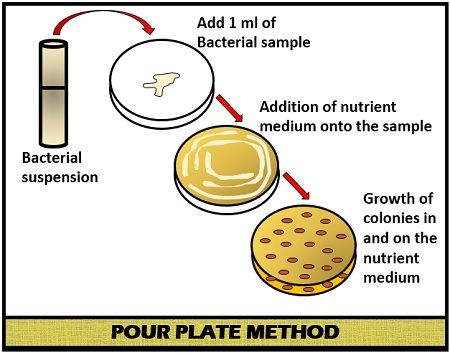 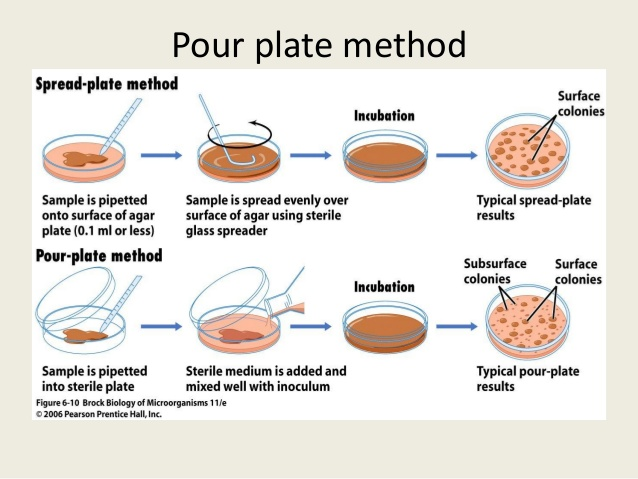 